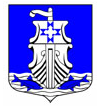 Администрациямуниципального образования«Усть-Лужское сельское поселение»муниципального образования«Кингисеппский муниципальный район»Ленинградской областиПОСТАНОВЛЕНИЕОт  21.02.2017 г.  № 40								Об утверждении плана противодействия коррупции в администрации МО «Усть-Лужское  сельское поселение» на 2017 год.Руководствуясь Федеральным законом от 25.12.2008 № 273-ФЗ «О противодействии коррупции»,  администрация МО «Усть-Лужское сельское поселение»ПОСТАНОВЛЯЕТ:1. Утвердить план противодействия коррупции в администрации муниципального образования «Усть-Лужское сельское поселение» на 2017 год согласно приложению.2. Разместить настоящее постановление на официальном сайте МО «Усть-Лужское сельское поселение».3. Контроль  за исполнением настоящего постановления оставляю за собой.Глава администрации         МО «Усть-Лужское сельское поселение»                 П.П. Лимин